Copy to be sent to supervisee’s Line Manager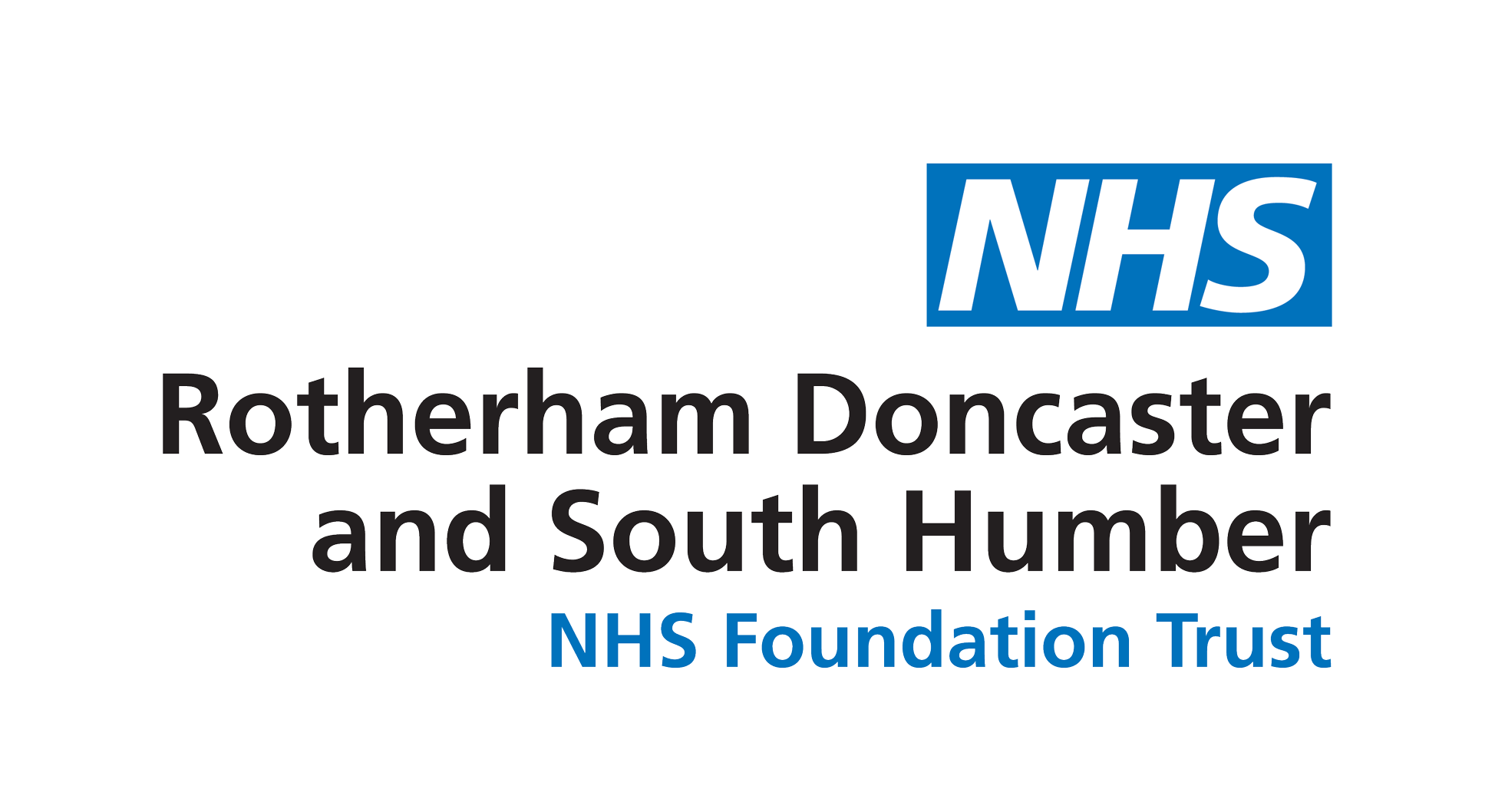 CLINICAL SUPERVISION CONTRACTCLINICAL SUPERVISION CONTRACTCLINICAL SUPERVISION CONTRACTCLINICAL SUPERVISION CONTRACTCLINICAL SUPERVISION CONTRACTCLINICAL SUPERVISION CONTRACTSupervision contract agreed between ……………………………….  (Supervisee (name and designation)) and……………………………………………………………………………(Supervisor (name and designation)) For the period ……………………………(insert date) to …………………………………..(insert date)Tick box if the contract is for a group               Supervision contract agreed between ……………………………….  (Supervisee (name and designation)) and……………………………………………………………………………(Supervisor (name and designation)) For the period ……………………………(insert date) to …………………………………..(insert date)Tick box if the contract is for a group               Supervision contract agreed between ……………………………….  (Supervisee (name and designation)) and……………………………………………………………………………(Supervisor (name and designation)) For the period ……………………………(insert date) to …………………………………..(insert date)Tick box if the contract is for a group               Supervision contract agreed between ……………………………….  (Supervisee (name and designation)) and……………………………………………………………………………(Supervisor (name and designation)) For the period ……………………………(insert date) to …………………………………..(insert date)Tick box if the contract is for a group               Supervision contract agreed between ……………………………….  (Supervisee (name and designation)) and……………………………………………………………………………(Supervisor (name and designation)) For the period ……………………………(insert date) to …………………………………..(insert date)Tick box if the contract is for a group               Supervision contract agreed between ……………………………….  (Supervisee (name and designation)) and……………………………………………………………………………(Supervisor (name and designation)) For the period ……………………………(insert date) to …………………………………..(insert date)Tick box if the contract is for a group               Names of group membersNames of group membersNames of group membersDesignations of group membersDesignations of group membersDesignations of group members1.Identified Needs Identified Needs Identified Needs Identified Needs Identified Needs 2.Frequency of supervisionFrequency of supervisionFrequency of supervisionFrequency of supervisionFrequency of supervision3.Length of Supervision SessionsLength of Supervision SessionsLength of Supervision SessionsLength of Supervision SessionsLength of Supervision Sessions4.Place to meet Place to meet Place to meet Place to meet Place to meet 5.Record keeping (record keeping, risk assessments, care and treatment planning in caseload to review good practice and areas for improvement in caseload reflecting the Trust values and behaviour framework)Record keeping (record keeping, risk assessments, care and treatment planning in caseload to review good practice and areas for improvement in caseload reflecting the Trust values and behaviour framework)Record keeping (record keeping, risk assessments, care and treatment planning in caseload to review good practice and areas for improvement in caseload reflecting the Trust values and behaviour framework)Record keeping (record keeping, risk assessments, care and treatment planning in caseload to review good practice and areas for improvement in caseload reflecting the Trust values and behaviour framework)Record keeping (record keeping, risk assessments, care and treatment planning in caseload to review good practice and areas for improvement in caseload reflecting the Trust values and behaviour framework)6.Agenda setting mechanismAgenda setting mechanismAgenda setting mechanismAgenda setting mechanismAgenda setting mechanism7.Confidentiality (confidentiality will be maintained unless matters arise around safeguarding or any matters that required escalation according to policy. This will be disclosed during supervision.)Confidentiality (confidentiality will be maintained unless matters arise around safeguarding or any matters that required escalation according to policy. This will be disclosed during supervision.)Confidentiality (confidentiality will be maintained unless matters arise around safeguarding or any matters that required escalation according to policy. This will be disclosed during supervision.)Confidentiality (confidentiality will be maintained unless matters arise around safeguarding or any matters that required escalation according to policy. This will be disclosed during supervision.)Confidentiality (confidentiality will be maintained unless matters arise around safeguarding or any matters that required escalation according to policy. This will be disclosed during supervision.)Review of Effectiveness of SupervisionReview of Effectiveness of SupervisionReview of Effectiveness of SupervisionReview of Effectiveness of SupervisionReview of Effectiveness of SupervisionProcess for resolving conflicts/issues of difference/tensions within the supervisory relationship Process for resolving conflicts/issues of difference/tensions within the supervisory relationship Process for resolving conflicts/issues of difference/tensions within the supervisory relationship Process for resolving conflicts/issues of difference/tensions within the supervisory relationship Process for resolving conflicts/issues of difference/tensions within the supervisory relationship Process for feedback to line manager (where the contract is for clinical supervision)Process for feedback to line manager (where the contract is for clinical supervision)Process for feedback to line manager (where the contract is for clinical supervision)Process for feedback to line manager (where the contract is for clinical supervision)Process for feedback to line manager (where the contract is for clinical supervision)Signature:Signature:(Supervisee) (Supervisee) Date:  Date:  Signature:  Signature:  (Supervisor)           (Supervisor)           DaTe:  DaTe:  FOR CONTRACTS WITH EXTERNAL SUPERVISORS:FOR CONTRACTS WITH EXTERNAL SUPERVISORS:FOR CONTRACTS WITH EXTERNAL SUPERVISORS:FOR CONTRACTS WITH EXTERNAL SUPERVISORS:FOR CONTRACTS WITH EXTERNAL SUPERVISORS:FOR CONTRACTS WITH EXTERNAL SUPERVISORS:Signature:Signature:(Supervisee’s Manager) (RDaSH)(Supervisee’s Manager) (RDaSH)(Supervisee’s Manager) (RDaSH)Date:  Signature:Signature:(Supervisor’s Manager)(Supervisor’s Manager)(Supervisor’s Manager)Date:Name of external supervisor’s organisation:Name of external supervisor’s organisation: